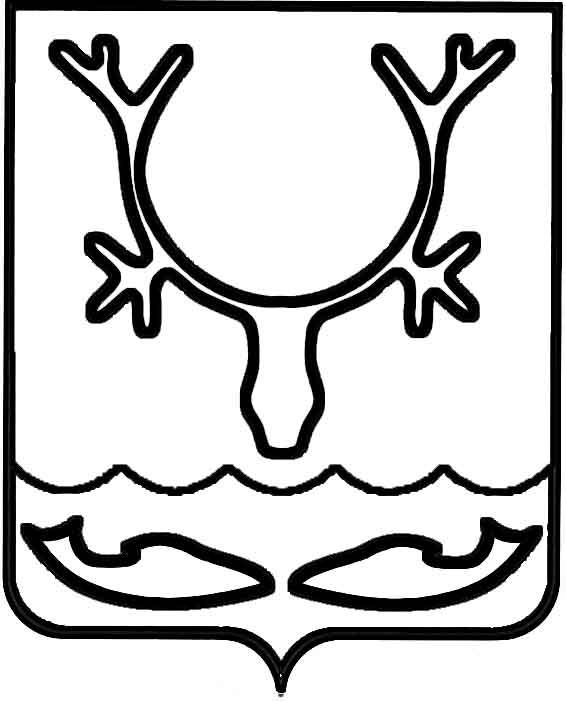 Администрация муниципального образования
"Городской округ "Город Нарьян-Мар"ПОСТАНОВЛЕНИЕОб утверждении Перечня налоговых расходов муниципального образования "Городской округ "Город Нарьян-Мар"               на 2021 год и на плановый период                  2022 и 2023 годовВ соответствии со статьей 174.3 Бюджетного кодекса Российской Федерации, постановлением Правительства Российской Федерации от 22.06.2019 № 796 "Об общих требованиях к оценке налоговых расходов субъектов Российской Федерации и муниципальных образований", постановлением Администрации муниципального образования "Городской округ "Город Нарьян-Мар" от 03.09.2020 № 608 "Об утверждении требований к оценке налоговых расходов муниципального образования "Городской округ "Город Нарьян-Мар" Администрация муниципального образования "Городской округ "Город Нарьян-Мар"П О С Т А Н О В Л Я Е Т:Утвердить Перечень налоговых расходов муниципального образования "Городской округ "Город Нарьян-Мар" на 2021 год и на плановый период 2022 
и 2023 годов" (далее – Перечень) согласно Приложению  к настоящему постановлению.Установить, что Перечень применяется для включения в паспорт налоговых расходов муниципального образования "Городской округ "Город Нарьян-Мар" 
на 2021 год.Настоящее постановление вступает в силу после его официального опубликования.Приложение к постановлению Администрации муниципального образования  "Городской округ "Город Нарьян-Мар"от 19.02.2021 № 200Перечень налоговых расходов муниципального образования "Городской округ "Город Нарьян-Мар" на 2021 год и на плановый период 2022 и 2023 годов19.02.2021№200Глава города Нарьян-Мара О.О. БелакНаименования налогов, сборов, таможенных платежей и страховых взносов на обязательное социальное страхование, по которым предусматриваются налоговые льготы, освобождения и иные преференцииКатегории плательщиков налогов, сборов, таможенных платежей и страховых взносов на обязательное социальное страхование, для которых предусмотрены налоговые льготы, освобождения и иные преференцииНормативные правовые акты, международные договоры, их структурные единицы, которыми предусматриваются налоговые льготы, освобождения и иные преференции по налогам, сборам, таможенным платежам и страховым взносам на обязательное социальное страхованиеЦели предоставления налоговых льгот, освобождений и иных преференций для плательщиков налогов, сборов, таможенных платежей и страховых взносов на обязательное социальное страхованиеНаименования государственных программ муниципального образования, наименования нормативных правовых актов, международных договоров, определяющих цели социально-экономической политики муниципального образования, не относящиеся к государственным программам муниципального образования, в целях реализации которых предоставляются налоговые льготы, освобождения и иные преференции для плательщиков налогов, сборов, таможенных платежей и страховых взносов на обязательное социальное страхованиеНаименования структурных элементов государственных программ муниципального образования, в целях реализации которых предоставляются налоговые льготы, освобождения и иные преференции для плательщиков налогов, сборов, таможенных платежей и страховых взносов на обязательное социальное страхованиеНаименование ответственного структурного подразделения муниципального образования "Городской округ "Город Нарьян-Мар"1234678Налог на имущество физических лицОсвобождение от уплаты налога на имущество физических лиц в отношении неработающих трудоспособных лиц, осуществляющих уход за инвалидом 1-й группы, ребенком-инвалидом в возрасте до 18 лет, нуждающимся в постоянном уходе по заключению лечебного учрежденияРешение Совета городского округа "Город Нарьян-Мар" от 26.10.2016 № 282-р 
"О налоге на имущество физических лиц" 
(пункт 4)Повышение социальной защищенности населения, повышения уровня жизни граждан - получателей мер социальной поддержки, снижение налогового бремени для отдельных категорий гражданУправление финансов Администрации МО "Городской округ "Город Нарьян-Мар"Налог на имущество физических лицОсвобождение от уплаты налога на имущество физических лиц в отношении пенсионеров, получающих пенсии, назначаемые в порядке, установленном пенсионным законодательством, а также лица, достигшие возраста 
55 и 50 лет (соответственно мужчины и женщины), которым в соответствии 
с законодательством Российской Федерации выплачивается ежемесячное пожизненное содержаниеРешение Совета городского округа "Город Нарьян-Мар" 
от 26.10.2016 № 282-р 
"О налоге на имущество физических лиц" 
(пункт 4)Повышение социальной защищенности населения, повышения уровня жизни граждан - получателей мер социальной поддержки, снижение налогового бремени для отдельных категорий гражданУправление финансов Администрации МО "Городской округ "Город Нарьян-Мар"Налог на имущество физических лицОсвобождение от уплаты налога на имущество физических лиц в отношении одиноких матерей (отцов), вдов и вдовцов, имеющих детей в возрасте до 18 лет 
(в возрасте до 23 лет, 
для детей, обучающихся 
по очной форме обучения 
в образовательных организациях среднего общего образования, среднего профессионального образования или высшего образования), - в отношении имущества, принадлежащего на праве собственности им или их детямРешение Совета городского округа 
"Город Нарьян-Мар" 
от 26.10.2016 № 282-р 
"О налоге на имущество физических лиц" 
(пункт 4)Повышение социальной защищенности населения, повышения уровня жизни граждан - получателей мер социальной поддержки, снижение налогового бремени для отдельных категорий гражданУправление финансов Администрации МО "Городской округ "Город Нарьян-Мар"Налог на имущество физических лицОсвобождение от уплаты налога на имущество физических лиц в отношении родителей, имеющих трех 
и более детей в возрасте 
до 18 лет (в возрасте 
до 23 лет, для детей, обучающихся по очной форме обучения 
в образовательных организациях среднего общего образования, среднего профессионального образования или высшего образования), - в отношении имущества, принадлежащего на праве собственности им или их детямРешение Совета городского округа 
"Город Нарьян-Мар" 
от 26.10.2016 № 282-р 
"О налоге на имущество физических лиц" 
(пункт 4)Повышение социальной защищенности населения, повышение уровня жизни граждан - получателей мер социальной поддержки, снижение налогового бремени для отдельных категорий гражданУправление финансов Администрации МО "Городской округ "Город Нарьян-Мар"Земельный налогОсвобождение от уплаты земельного налога организаций в отношении предоставленных им земель общего пользованияПостановление Совета городского округа 
"Город Нарьян-Мар" 
от 28.10.2005 № 4 
"Об утверждении Положения "О порядке исчисления и уплаты земельного налога"(пункт 6.1 подпункт 2)) (будет признан утратившим силу 
с 01.01.2022)Создание условий для эффективного функционирования и развития систем коммунальной инфраструктуры муниципального образования, обеспечивающих безопасные и комфортные условия проживания граждан и улучшение экологической обстановкиУправление финансов Администрации МО "Городской округ "Город Нарьян-Мар"Земельный налогОсвобождение от уплаты земельного налога муниципальных предприятий жилищно-коммунального хозяйства 
и транспортаПостановление Совета городского округа 
"Город Нарьян-Мар" 
от 28.10.2005 № 4 
"Об утверждении Положения "О порядке исчисления и уплаты земельного налога"(пункт 6.1 подпункт 4))(будет признан утратившим силу 
с 01.01.2022)Создание условий для эффективного функционирования 
и развития систем коммунальной инфраструктуры муниципального образования, обеспечивающих безопасные и комфортные условия проживания граждан и улучшение экологической обстановкиУправление финансов Администрации МО "Городской округ "Город Нарьян-Мар"Земельный налогОсвобождение от уплаты земельного налога в отношении пенсионеров по возрасту - в отношении земельных участков под домами индивидуальной жилой застройки, в пределах норм предоставления земельных участков и под индивидуальными гаражами (лодочными стоянками)Постановление Совета городского округа 
"Город Нарьян-Мар" 
от 28.10.2005 № 4 
"Об утверждении Положения "О порядке исчисления и уплаты земельного налога"(пункт 6.1 подпункт 5))Повышение социальной защищенности населения, повышение уровня жизни граждан - получателей мер социальной поддержки, снижение налогового бремени для отдельных категорий гражданУправление финансов Администрации МО "Городской округ "Город Нарьян-Мар"Земельный налогОсвобождение от уплаты земельного налога в отношении органов местного самоуправленияПостановление Совета городского округа 
"Город Нарьян-Мар" 
от 28.10.2005 № 4 
"Об утверждении Положения "О порядке исчисления и уплаты земельного налога"(пункт 6.1 подпункт 6))Создание условий для развития, совершенствования и повышения эффективности деятельности органов местного самоуправления в решении вопросов местного значенияУправление финансов Администрации МО "Городской округ "Город Нарьян-Мар"Земельный налогОсвобождение от уплаты земельного налога в отношении физических лиц, владеющих земельным участком, предоставленным в соответствии с законом Ненецкого автономного округа от 15.11.2011 
№ 79-ОЗ "О бесплатном предоставлении земельных участков многодетным семьям в Ненецком автономном округе" в период с 1 февраля 2013 года 
по 21 февраля 2014 годаПостановление Совета городского округа 
"Город Нарьян-Мар" 
от 28.10.2005 № 4 
"Об утверждении Положения "О порядке исчисления и уплаты земельного налога"(пункт 6.1 подпункт 7))(действует с 01.01.2021 по 31.12.2021)Повышение социальной защищенности населения, повышения уровня жизни граждан - получателей мер социальной поддержки, снижение налогового бремени для отдельных категорий гражданУправление финансов Администрации МО "Городской округ "Город Нарьян-Мар"Земельный налогОсвобождение от уплаты земельного налога муниципальных казенных учреждений, финансируемых из бюджета муниципального образования "Городской округ "Город Нарьян-Мар"Постановление Совета городского округа 
"Город Нарьян-Мар" 
от 28.10.2005 № 4 
"Об утверждении Положения "О порядке исчисления и уплаты земельного налога"(пункт 6.1 подпункт 8))(действует с 01.01.2021)Создание условий 
для эффективного функционирования и развития систем коммунальной инфраструктуры муниципального образования, обеспечивающих безопасные и комфортные условия проживания граждан и улучшение экологической обстановкиУправление финансов Администрации МО "Городской округ "Город Нарьян-Мар"